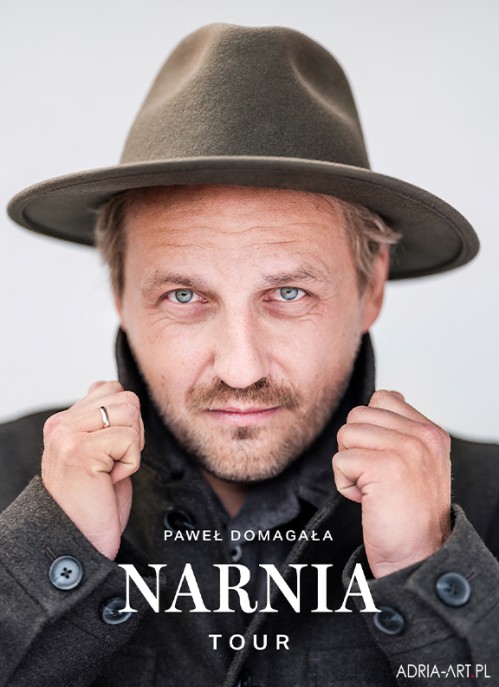 18 listopada 2022 roku to odbyła się premiera płyty Pawła Domagały pt. „Narnia”, nawiązującej do „Opowieści z Narnii” C. S. Lewisa. Z tej okazji artysta wyruszył w wielką trasę koncertową pt. „Narnia Tour”, na której zaprezentuje publiczności nowe piosenki.„Narnia” jest czwartym albumem Pawła Domagały. Krążek poprzedziły trzy single: „Łe Łe” oraz „Dzieci u dziadków” i „Po co ten krzyk”. Artysta zaprosił do współpracy Łukasza Borowieckiego, który współtworzył muzykę w „Narnii”. Wcześniejsze płyty artysty: „Opowiem Ci o mnie” i „1984” pokryły się platyną, natomiast album pt. „Wracaj” pokrył się złotem. Nowa płyta to bardzo osobista podróż, będąca rodzajem pamiętnika. Artysta podkreśla, że album jest „o szukaniu w sobie takiego miejsca, które jest tylko nasze i do którego uciekamy, gdy jest nam źle”. To opowieść pełna wiary w to, że każdy z nas ma w sobie tytułową „Narnię”, w której może rządzić dobro. Jak mówi sam autor: „To na pewno dla mnie płyta najbardziej osobista i najbardziej terapeutyczna. Płyta, która mnie w jakimś sensie uratowała, bo praca nad »Narnią« była równocześnie pracą nad sobą” – opowiada wokalista.Paweł Domagała zagra dla nas magiczne koncerty na trasie „Narnia Tour”. To wyjątkowa okazja, by usłyszeć Pawła Domagałę w nowym repertuarze i poczuć energię jego piosenek na żywo.